Principal’s MessageJanuary 2023Welcome Back and Happy New Year to all our families, staff, students, and community members. I hope you were able to enjoy some family time over the holidays despite the pre-Christmas snowstorm followed by winter rains that washed it all away. Thank you to all our families and community friends who attended our annual Christmas Presentation and Bake Sale. Our grade 7/8 actors appreciated having their extended families: aunts, uncles, grandparents, their teachers, peers and friends come to see them perform at both the afternoon and evening presentations of A Christmas to Believe In.Congratulations to everyone who was involved; from the mom’s & dad’s who organized, set-up and ran the bake sale to the student actors, stage, lighting and sound crew and the choir under the direction of Mrs. Danis accompanied by Mrs. Playford, for the exceptional drama presentation. As we travel through the beginnings of the new year, 2023, Centre Peel is looking for any new students interested in being a part of our school family. From junior kindergarten students, anyone turning 4 before December 31, 2023 to new students moving into the area who are 4 -14 years of age, we welcome you and know you will be accepted and encouraged while joining us on your learning journey. Please call the office or stop-in to find out how to register and get on a bus list for September 2023.As we continue with our learning and prepare for end of term one, it wouldn’t hurt if there was a little winter weather so we can enjoy the change of activities presented for outdoor play and learning. “let it snow, let it snow, let it snow!”As always feel free to contact me with any comments, concerns or celebrations you would like to share.Sincerely,Christine KayPrincipalChristmas Food Drive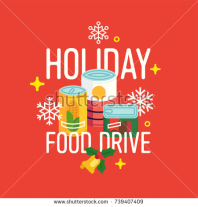 Thank you to all of our families for donating to the Christmas Food Drive.  Centre Peel P.S. has provided many boxes of food to the Drayton Food Bank to support families in our community this Christmas.Kindergarten Registration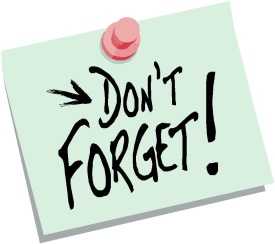 Kindergarten Registration for September of 2023 will take place from January 10th-27th, 2023.  Please contact the school to make an appointment to register your son/daughter as soon as possible.  If your child is born in 2018 or 2019, they are eligible to attend school. Inclement Weather DaysA reminder to parents that on inclement weather days you will receive a phone call from our automated telephone system. Information can also be found on the school board’s website or on the School Messenger App on your phone. Please make sure we have your most up to date contact information so we are able to contact you.Pizza/Milk Days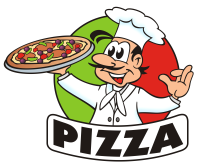 Our pizza days for January will be on January 19th and 26th.  Order forms are coming home-please return by January 13, 2023.  Late orders will no longer be accepted.Hot Lunch ProgramHot Lunch order forms are coming home.  We will have a total of 2 hot lunches in January.  January 17th is Grilled Cheese $2, January 25th is Hot Dogs $2. This order form also includes our first hot lunch day in February.  Feb. 1st will be Hamburger day $2.50.Salad DayOur first salad/ Soup day of the year will be on January 12th, 2023.  Students are reminded to bring their own plate/Bowl and cutlery.  Many thanks to our Salad Day Committee and the Food and Friends program for this monthly treat.Remember to Label ClothingIt is important to label your children’s clothing, back packs, shoes and lunch boxes.  A lot of students have the same shoes or back packs and it makes it easier to identify ownership if items are labelled.School Cash-Online Banking Thanks to the many families who have signed up and are using online banking to pay for their children’s lunches. We are very excited about this easy to use option being available to our families. Using School Cash-Online banking considerably reduces the amount of time it takes to count and roll money for our bank deposits.  If you would like assistance with signing up for and using School Cash-Online Banking, please contact Amanda Moore in our office - she would be more than happy to assist with this!Upcoming Events:Please check our website for up to date information and any changes that are taking place in the events for the month.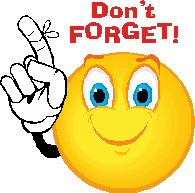 January 9 - First Day Back after Christmas BreakJanuary 10 - 27- Kindergarten Registration for next yearJanuary 12- Salad/Soup DayJanuary 12- SkatingJanuary 16th- SkatingJanuary 18 -Grilled Cheese DayJanuary 19th- EA Appreciation DayJanuary 19th-Pizza and Milk DayJanuary 19th-SkatingJanuary 23rd- SkatingJanuary 25th- Hot DogsJanuary 26th- SkatingJanuary 26th- Pizza and Milk DayJanuary 27th- PD DayJanuary 30th- SkatingSchool Council 2022-2023Stuart Martin		Marlene Martin		Rick Martin		Wilma MartinMelvin Martin		Isaac Thiessen		Maria Thiessen		Helena FriesenJacob Friesen